РЕШЕНИЕРассмотрев проект решения о внесении изменения в Решение Городской Думы Петропавловск-Камчатского городского округа 27.12.2011 № 461-нд 
«Об организации транспортного обслуживания населения на маршрутах регулярных перевозок на территории Петропавловск-Камчатского городского округа», внесенный Главой Петропавловск-Камчатского городского округа Иваненко В.Ю., в соответствии со статьей 28 Устава Петропавловск-Камчатского городского округа, Городская Дума Петропавловск-Камчатского городского округа РЕШИЛА:1. Принять Решение о внесении изменения в Решение Городской Думы Петропавловск-Камчатского городского округа от 27.12.2011 № 461-нд 
«Об организации транспортного обслуживания населения на маршрутах регулярных перевозок на территории Петропавловск-Камчатского городского округа».2. Направить принятое Решение Главе Петропавловск-Камчатского городского округа для подписания и обнародования.РЕШЕНИЕот 25.04.2017 № 558-ндО внесении изменения в Решение Городской Думы Петропавловск-Камчатского городского округа от 27.12.2011 № 461-нд «Об организации транспортного обслуживания населения на маршрутах регулярных перевозок на территории Петропавловск-Камчатского городского округа»Принято Городской Думой Петропавловск-Камчатского городского округа(решение от 19.04.2017 № 1274-р)1. Часть 2 статьи 10 дополнить абзацем четвертым следующего содержания:«Установить, что регулярные перевозки осуществляются в порядке, предусмотренном положениями настоящего Решения в редакции, действовавшей до дня официального опубликования Федерального закона от 13.07.2015 
№ 220-ФЗ, в течение срока, по окончании которого в соответствии с графиком, предусмотренным документом планирования регулярных перевозок, в отношении данных перевозок должен быть заключен муниципальный контракт. Указанный срок не может превышать 5 лет со дня официального опубликования Федерального закона от 13.07.2015 № 220-ФЗ.».2. Настоящее Решение вступает в силу после дня его официального опубликования и распространяется на отношения, возникшие после дня официального опубликования Федерального закона от 13.07.2015 № 220-ФЗ.ГлаваПетропавловск-Камчатского городского округа 							                В.Ю. Иваненко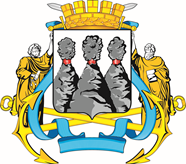 ГОРОДСКАЯ ДУМАПЕТРОПАВЛОВСК-КАМЧАТСКОГО ГОРОДСКОГО ОКРУГАот 19.04.2017 № 1274-р58-я сессияг.Петропавловск-КамчатскийО принятии решения о внесении изменения в Решение Городской Думы Петропавловск-Камчатского городского округа 
от 27.12.2011 № 461-нд «Об организации транспортного обслуживания населения на маршрутах регулярных перевозок на территории Петропавловск-Камчатского городского округа»Председатель Городской ДумыПетропавловск-Камчатскогогородского округа             С.И. СмирновГОРОДСКАЯ ДУМАПЕТРОПАВЛОВСК-КАМЧАТСКОГО ГОРОДСКОГО ОКРУГА